AbstractEin Abstract ist eine prägnante Zusammenfassung der wesentlichen Inhalte der Bachelorarbeit. Es beinhaltet die übergeordnete Fragestellung (zentrale Forschungsfrage/n), eine kurze Beschreibung der behandelnden Themen und Problematik, eine knappe Darlegung der Vorgangsweise, die wichtigsten Ergebnisse bzw. Erkenntnisse und die daraus abgeleiteten Schlussfolgerungen. Das Abstract wird im Ausmaß von ca. einer A4-Seite in deutscher Sprache verfasst.VorwortWill man persönliche Motive und Umstände der Arbeit näher beschreiben, das Thema in einer literarischen Form (Gedicht, Geschichte) einleiten, jemandem Dank sagen, so kann dies vor das Inhaltsverzeichnis gestellt werden – es wird nicht paginiert.Inhaltsverzeichnis markieren und entweder auf „Inhaltsverzeichnis aktualisieren“ klicken oder die Funktionstaste F9 drücken.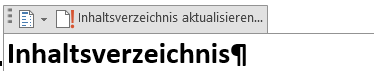 Abbildung 1: Screenshot Inhaltsverzeichnis aktualisierenEinleitungEine Einleitung ist Teil einer jeden wissenschaftlichen Arbeit. Sie sollte zum Weiterlesen einladen:In der Einführung beschreiben Sie, worum es in der Arbeit geht und wie Ihr Thema in einen größeren Diskussionszusammenhang eingebettet ist. Zeigen Sie auf, welche Aspekte des Themas Sie bearbeiten werden und formulieren Sie Ihre konkrete Fragestellung. Begründen Sie eventuell kurz die persönliche Bedeutung des Themas. Zeigen Sie aber vor allem die wissenschaftliche Relevanz Ihrer Arbeit auf und warum eine Auseinandersetzung mit dieser Fragestellung wichtig ist. Skizzieren Sie kurz den Aufbau der Arbeit.Theoretische Grundlagen und Stand der ForschungGeben Sie einen Überblick über die relevanten Theorien zu Ihrem Thema. Für den Stand der Forschung fassen Sie die Ergebnisse der bisherigen zentralen Studien, die zu Ihrem Themengebiet vorliegen, zusammen. Zudem definieren Sie in diesem Kapitel die zentralen Begriffe Ihrer Arbeit. Methodenteil (bei empirischen Arbeiten)3.1. Erhebung und AuswertungKonkretisieren Sie die Fragestellung und formulieren Sie Ihre Hypothesen (v.a. beim Einsatz quantitativer Forschungsmethoden). Begründen und beschreiben Sie die Anwendung der verwendeten Forschungsmethoden und stellen Sie die eigene Untersuchung so dar, dass eine Nachvollziehbarkeit gewährleistet ist. Beschreiben Sie die Stichprobe, die Erhebungsinstrumente sowie die Auswertungsmethode. 3.2. ErgebnisseLegen Sie die Ergebnisse Ihrer Untersuchung in diesem Abschnitt dar.Diskussion und AusblickDer Diskussionsteil beginnt mit einer expliziten Beantwortung der Fragestellung. Bei empirischen Arbeiten folgt die Diskussion und kritische Einordnung der eigenen Ergebnisse.Bei Literaturarbeiten und bei empirischen Arbeiten sollte das eigene Vorgehen abschließend noch einmal kritisch reflektiert werden. Die Verfasser:in begründet sachlich die eigene Position. Für den Ausblick werden weiterführende Fragen formuliert, die beispielsweise in einer Masterarbeit untersucht werden könnten.LiteraturverzeichnisDas Literaturverzeichnis hat sämtliche Quellen, die für die betreffende Arbeit relevant waren, zu enthalten und ist alphabetisch nach Autorinnen-/Autorennamen zu ordnen und nach dem APA-Style einzufügen.Das Literaturverzeichnis kann automatisiert mit Word oder mit Hilfe von Citavi bzw. Zotero erstellt werden. Der APA verlangt zweifachen Zeilenabstand in den Literaturhinweisen.Kornmeier, M. (2018). Wissenschaftlich schreiben leicht gemacht: Für Bachelor, Master und Dissertation (8. Aufl.) UTB.Roos, M. & Leutwyler, B. (2017). Wissenschaftliches Arbeiten im Lehramtsstudium: Recherchieren, schreiben, forschen (2., überarbeitete Auflage). AbbildungsverzeichnisAbbildung 1: Screenshot Inhaltsverzeichnis aktualisieren	1Abbildung 2: Steuerzeichen sichtbar machen	Abbildung 3: Abschnittswechsel (Nächste Seite)	Abbildung 4: Vordefinierte Formatvorlagen in dieser Vorlage	Abbildung 5: Barrierefreiheit überprüfen	TabellenverzeichnisTabelle 1: Darstellung der vordefinierten Formatvorlagen	AbkürzungsverzeichnisAPA	American Psychological AssociationPH	Pädagogische HochschuleAnhangMaterialien z. B. Fragebögen (Vorlagen), Interviewleitfäden, Arbeitsblätter, Beobachtungsbögen etc. werden im Anhang beigegeben. Der Anhang wird nach einem Abschnittswechsel eingefügt und erhält eine eigenständige Seitennummerierung, da er nicht in den Umfang der Arbeit eingerechnet wird.